学生选课操作手册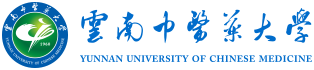 系统登录通过选课地址（xk.ynutcm.edu.cn）登录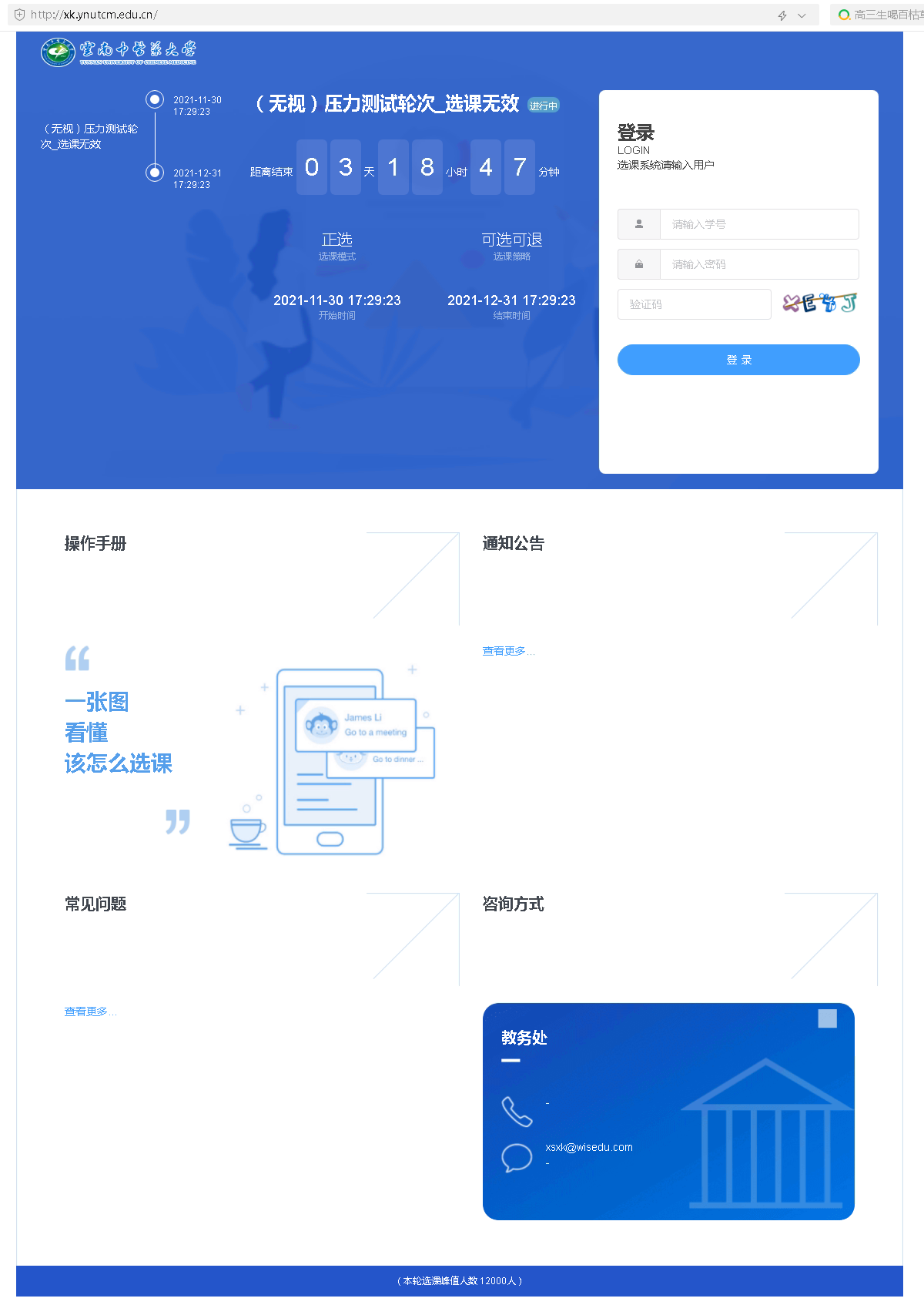 通过学校官网链接（www.ynutcm.edu.cn）登录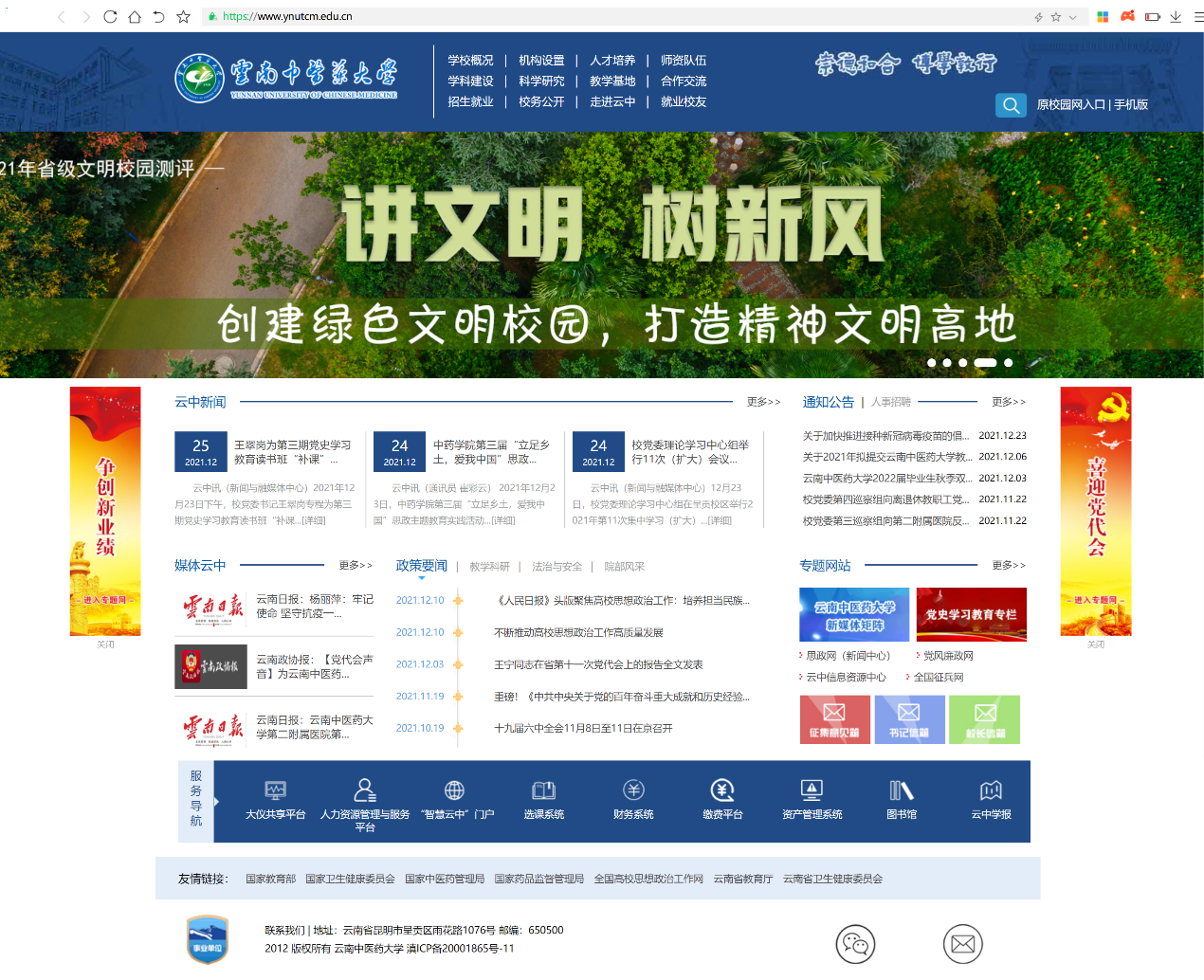 学生选课步骤登录系统后，确认轮次及阅读并同意选课须知，如下图注：多个轮次同时开放时，选择需要选课的轮次进入（进入后也可切换轮次）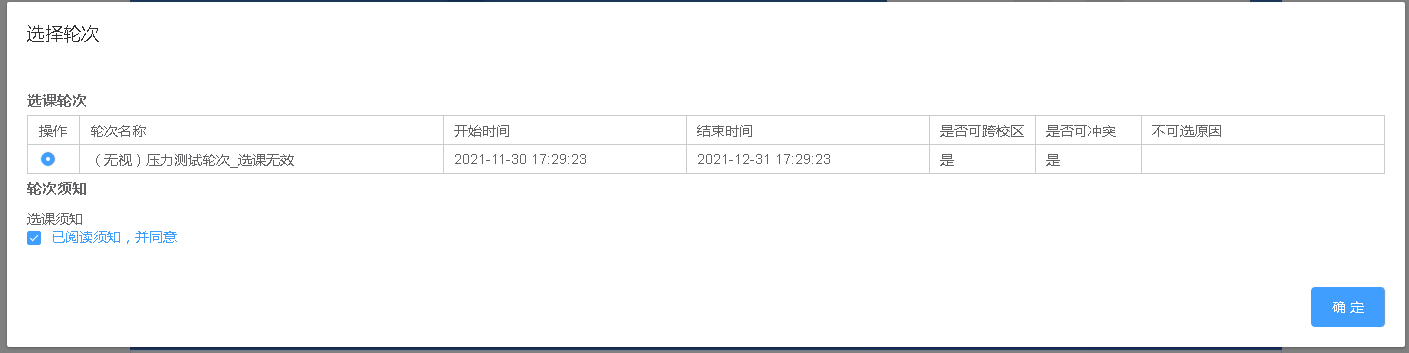 进入选课页面后页面显示如下： 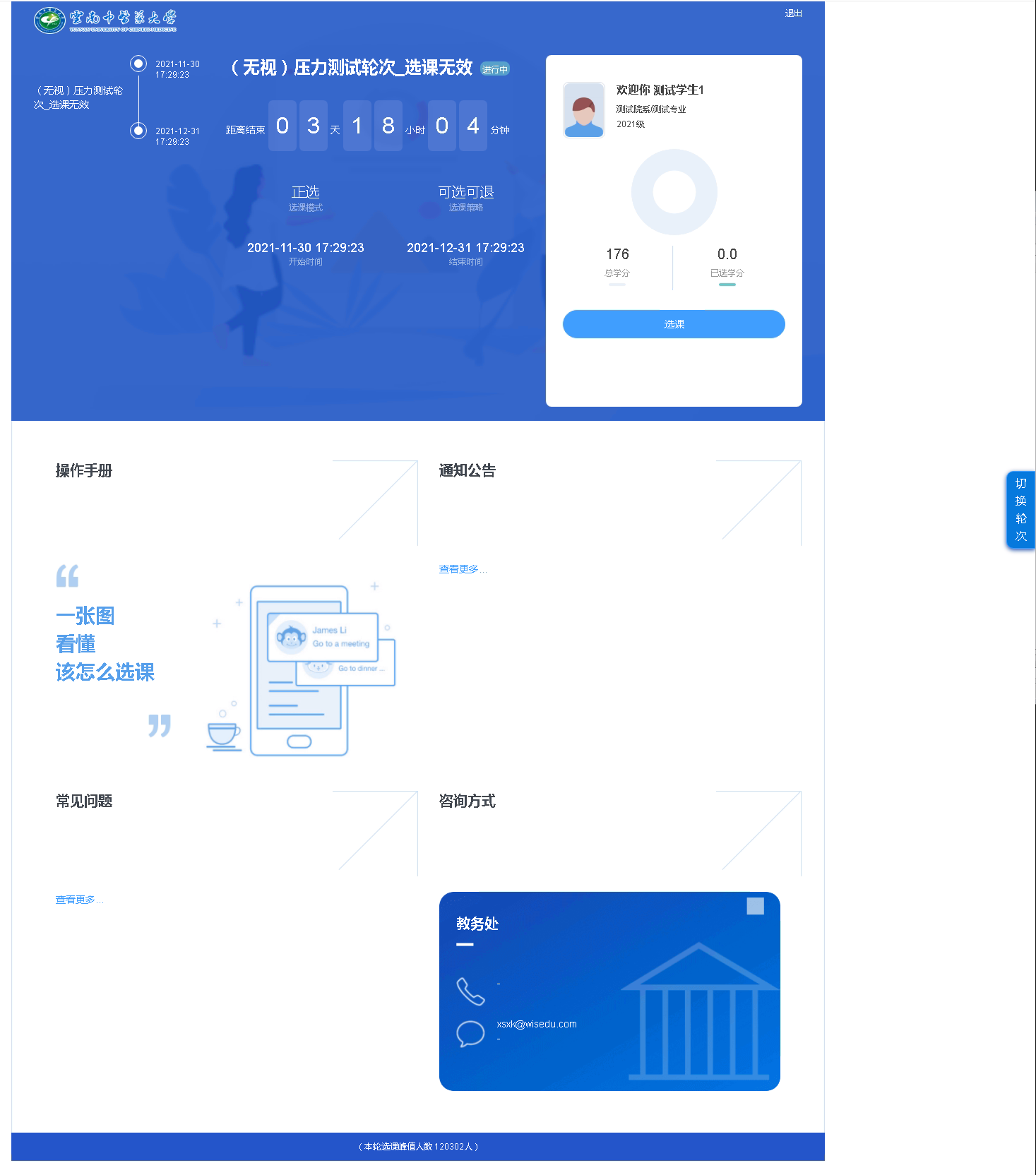 需要进行轮次切换时，如下图进行轮次切换： 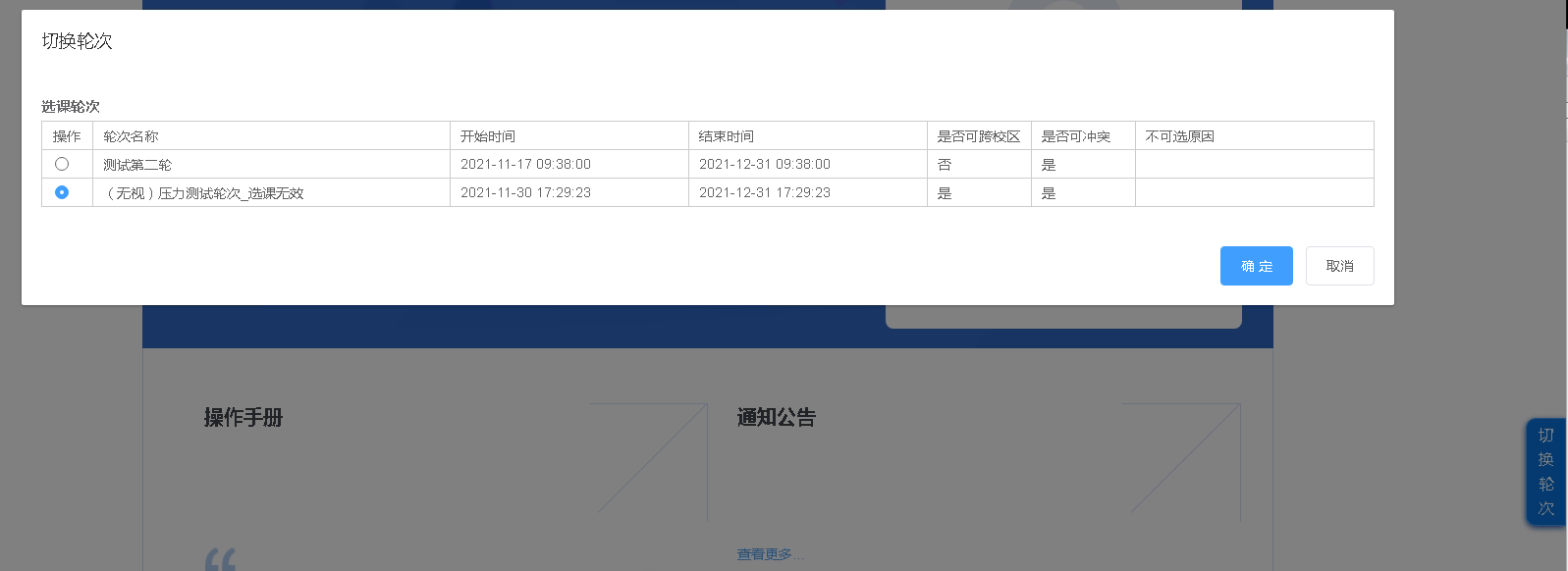 根据第【2】步图中，点击【开始选课】按钮后，首次进入有选课提示图，如下图所示：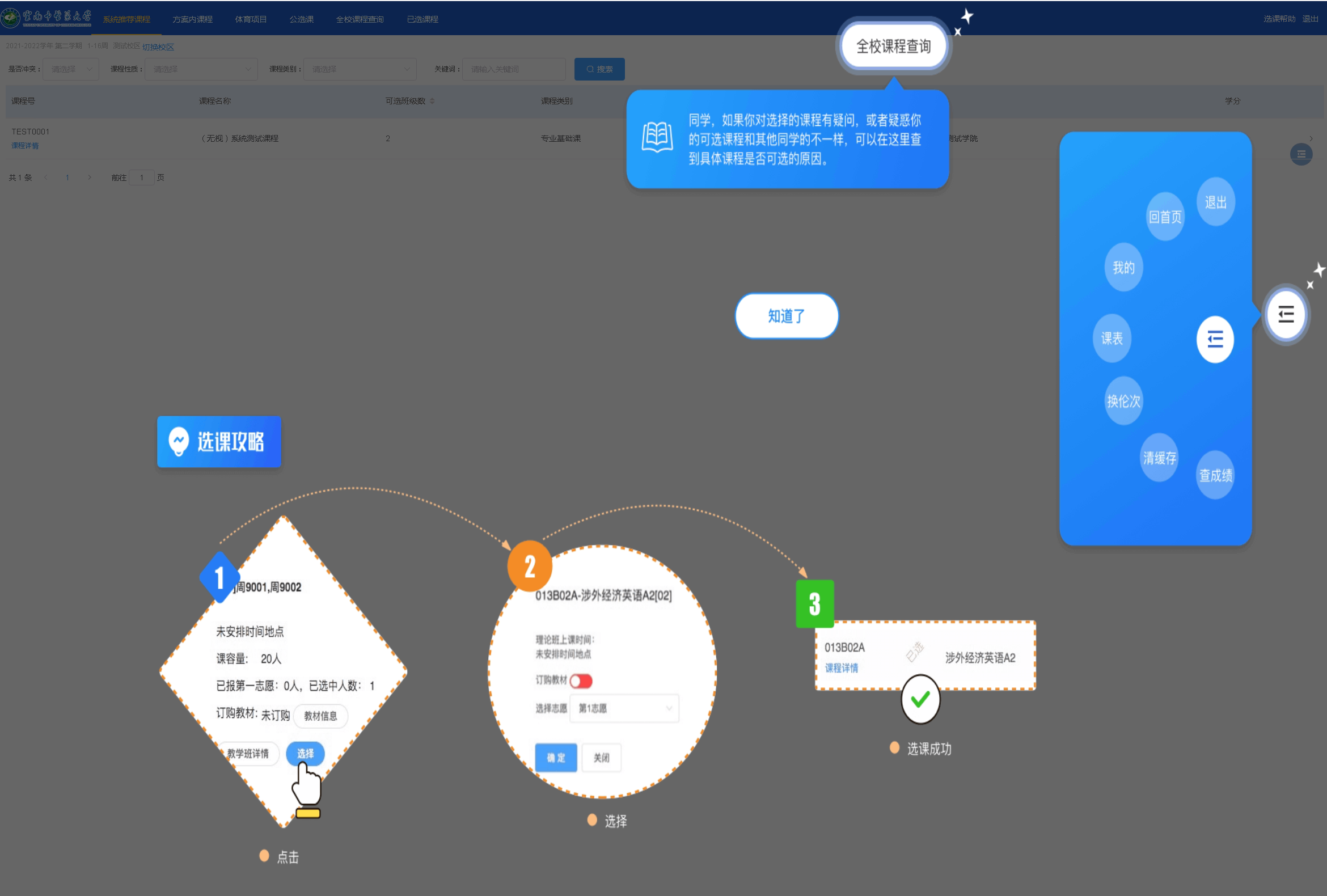 点击【知道了】按钮后，进入正式选课页面，页面信息如下：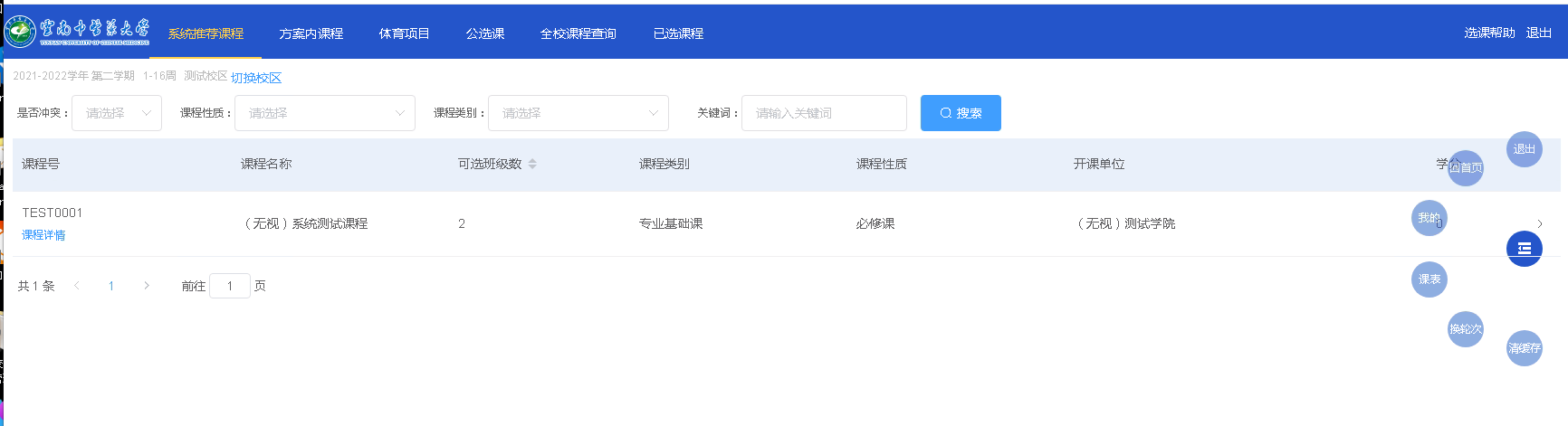 要进行选课时，如下图所示步骤操作：系统推荐课程，培养方案要求课程，且教学班对应上课班级为该生班级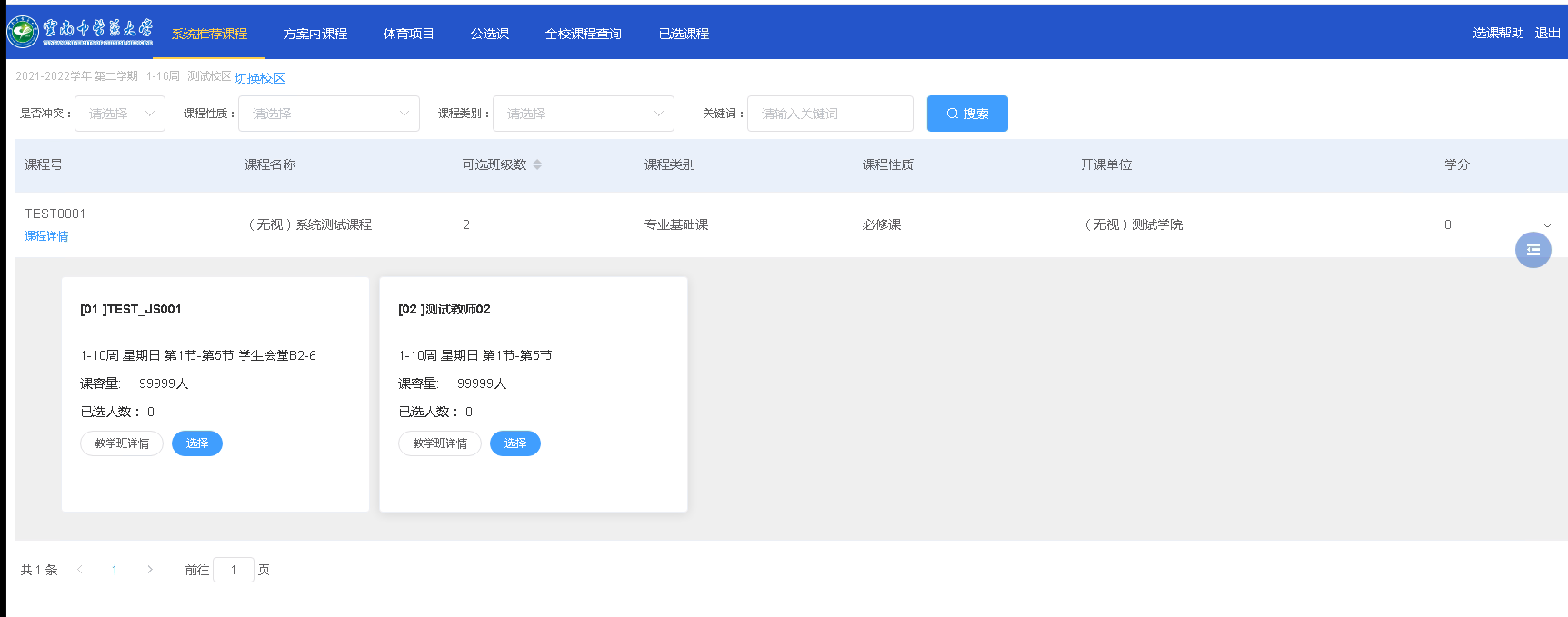 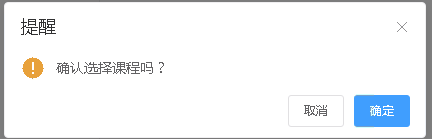 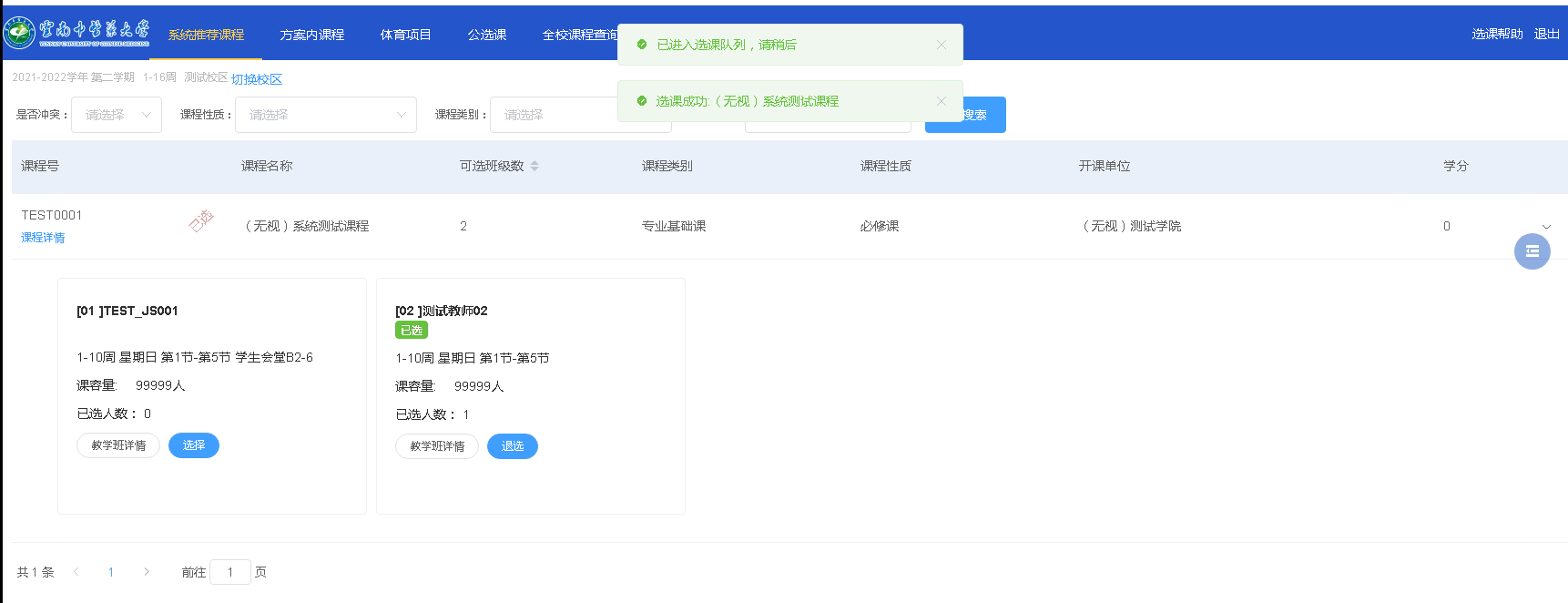 方案内课程同上。体育项目需要在对应体育课中进行项目选择，选课步骤同上。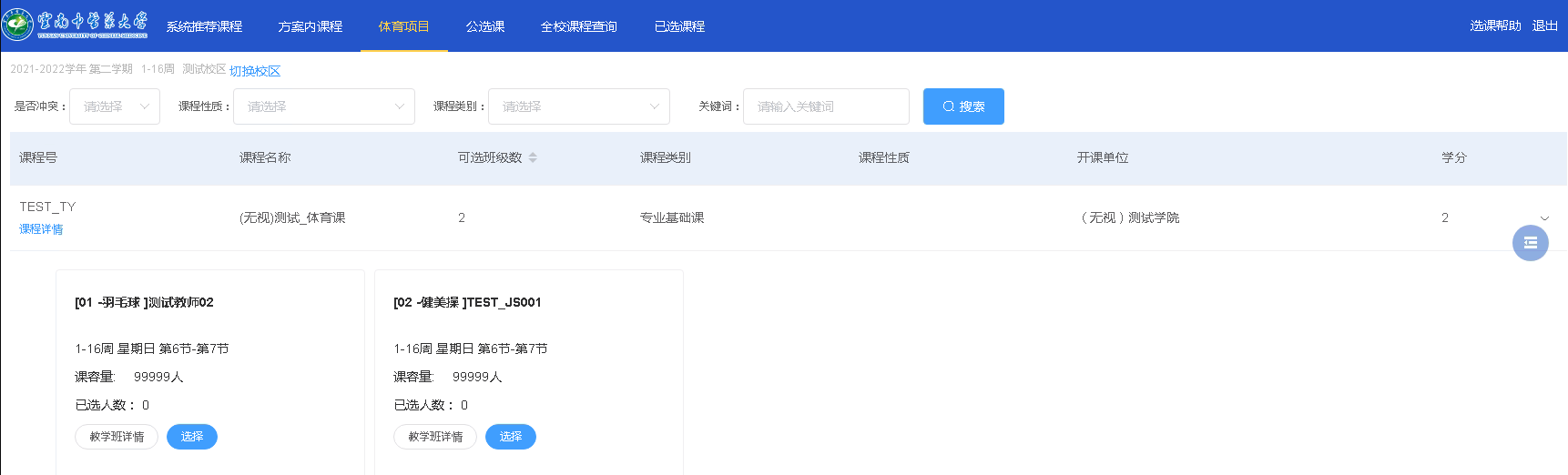 校公选选课页面如下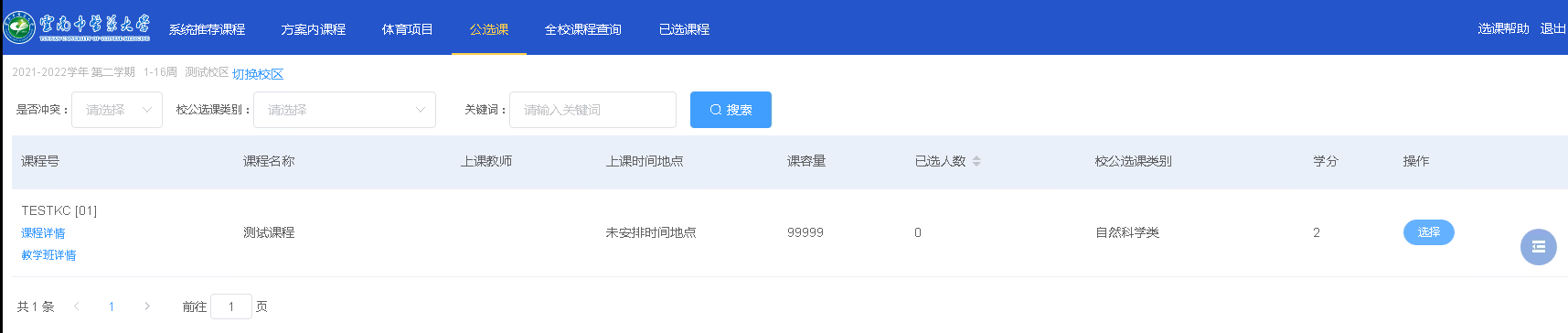 选课后，有课程需要退改时，如下图所示操作：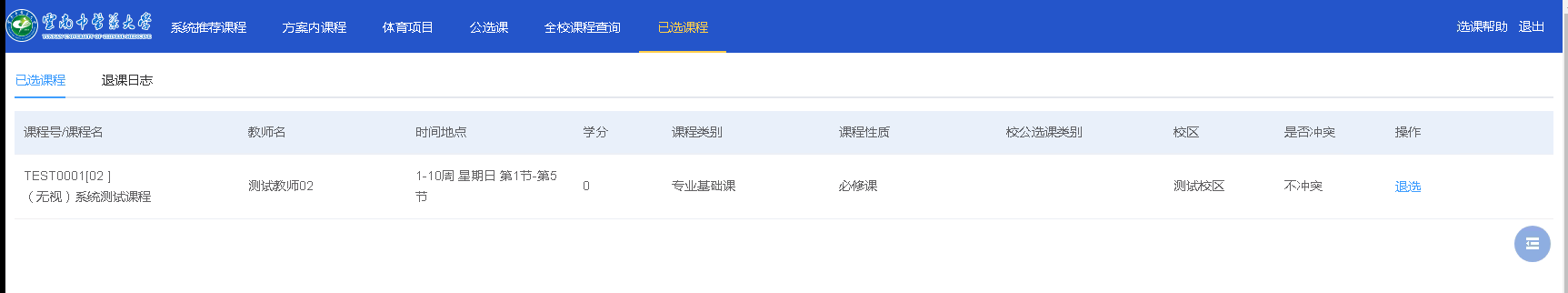 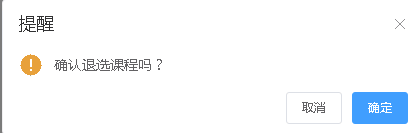 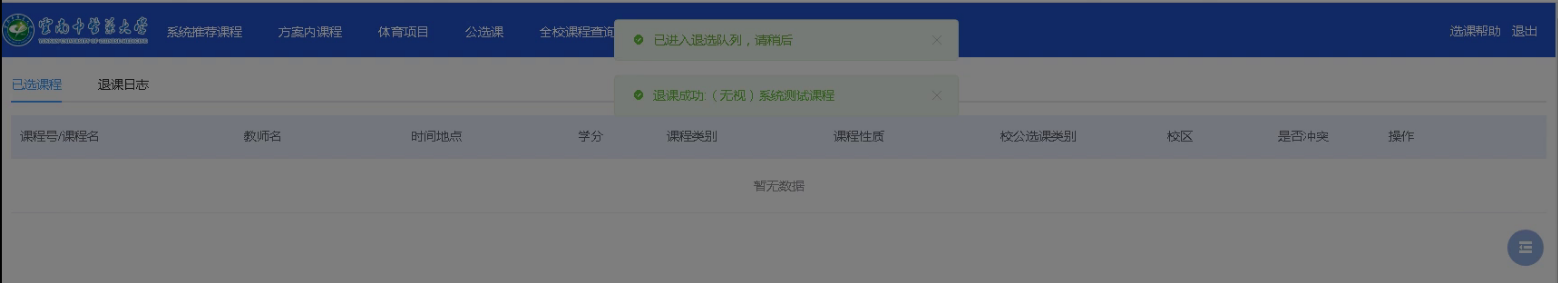 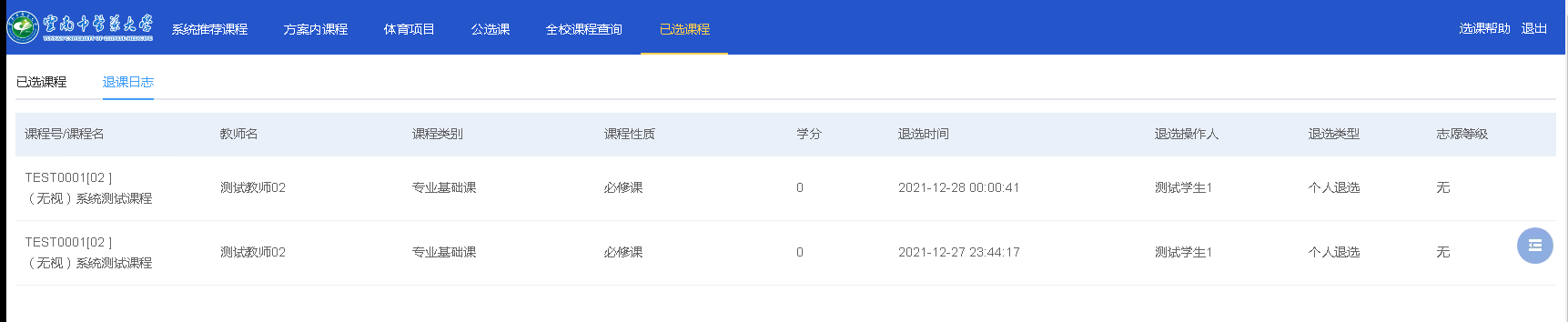 选课中，可进行全校课程查询，查询课程信息以及选课限制注：需要选择的课程在对应选课界面未显示，或学生无法选课时，可通过该页面进行原因自查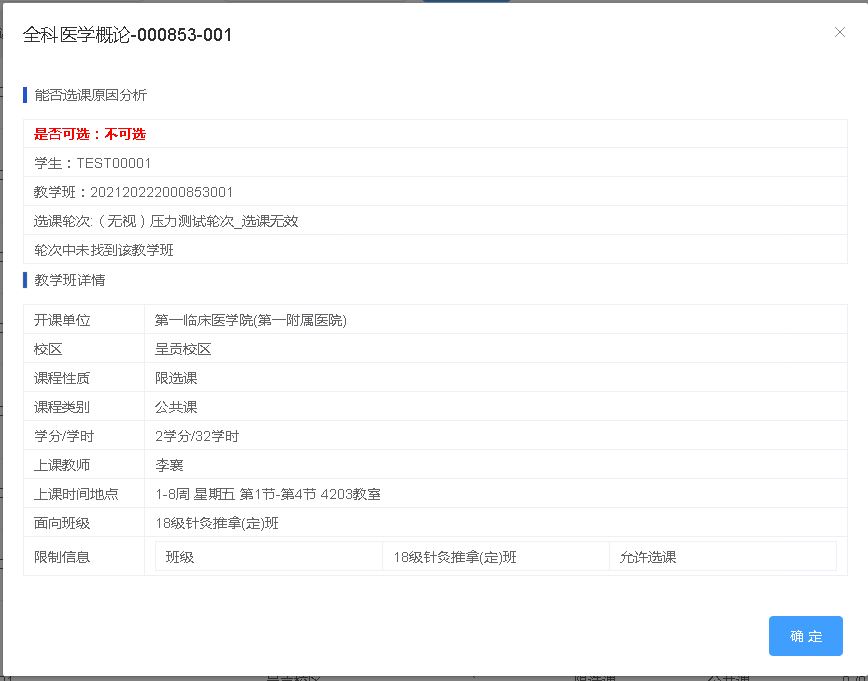 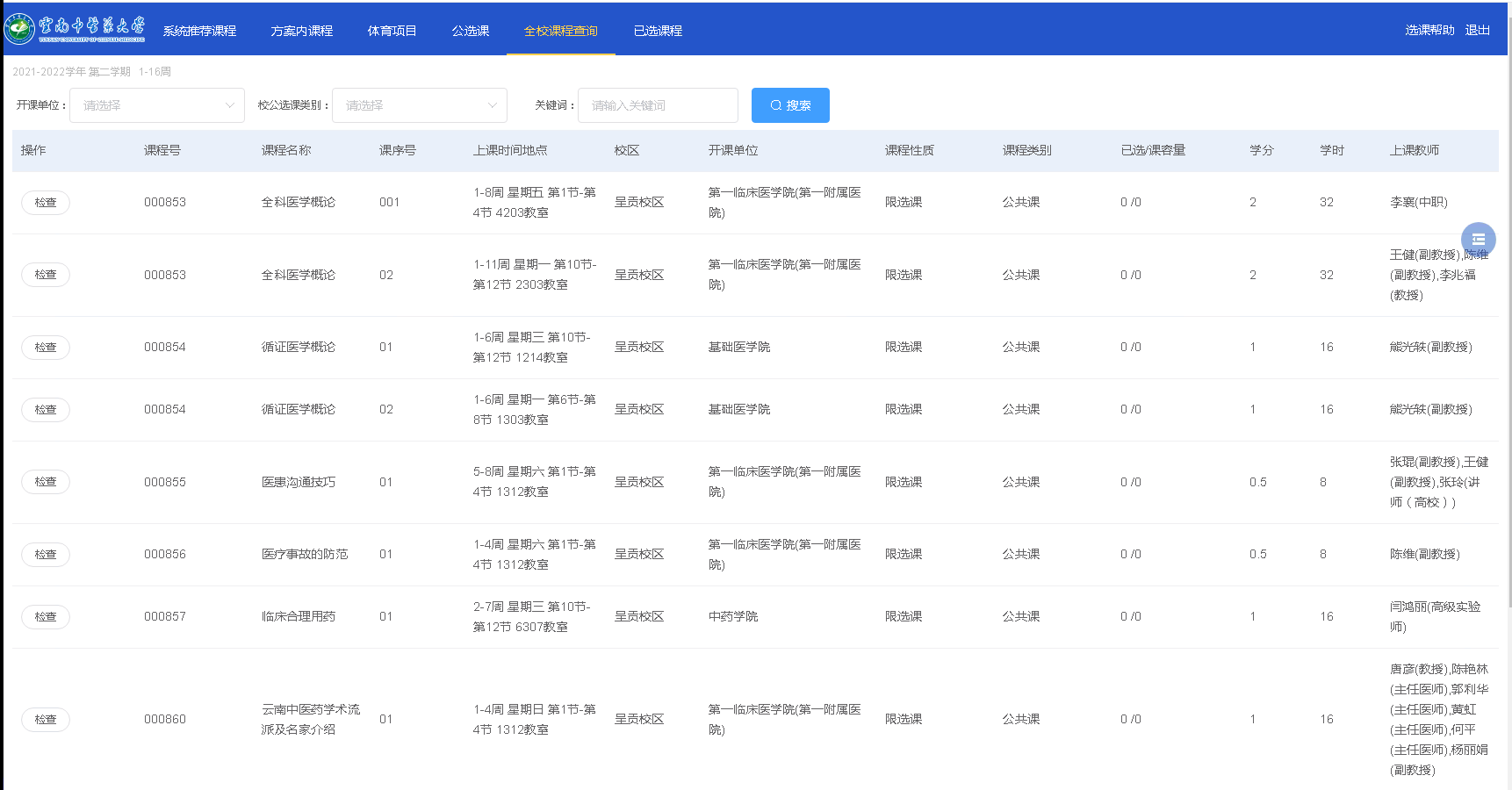 =====文档结束====